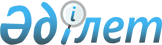 О внесении изменений в решение Экибастузского городского маслихата от 25 декабря 2018 года № 322/37 "Об Экибастузском городском бюджете на 2019 - 2021 годы"Решение маслихата города Экибастуза Павлодарской области от 27 ноября 2019 года № 404/50. Зарегистрировано Департаментом юстиции Павлодарской области 28 ноября 2019 года № 6638
      В соответствии с пунктом 5 статьи 109 Бюджетного Кодекса Республики Казахстан от 4 декабря 2008 года, подпунктом 1) пункта 1 статьи 6 Закона Республики Казахстан от 23 января 2001 года "О местном государственном управлении и самоуправлении в Республике Казахстан", решением Павлодарского областного маслихата от 8 ноября 2019 года № 406/35 "О внесении изменений и дополнения в решение областного маслихата от 13 декабря 2018 года № 288/26 "Об областном бюджете на 2019 - 2021 годы", Экибастузский городской маслихат РЕШИЛ:
      1. Внести в решение Экибастузского городского маслихата от 25 декабря 2018 года № 322/37 "Об Экибастузском городском бюджете на 2019 - 2021 годы" (зарегистрировано в Реестре государственной регистрации нормативных правовых актов за № 6195, опубликовано 4 января 2019 года в газетах "Отарқа" и "Голос Экибастуза") следующие изменения:
      в пункте 1:
      в подпункте 1):
      цифры "29 654 857" заменить цифрами "29 562 620";
      цифры "14 736 116" заменить цифрами "15 441 679";
      цифры "1 416 376" заменить цифрами "710 813";
      цифры "13 334 718" заменить цифрами "13 242 481";
      в подпункте 2) цифры "29 506 728" заменить цифрами "29 353 393";
      в подпункте 3):
      цифры "39 805" заменить цифрами "88 485";
      цифры "304 810" заменить цифрами "292 392";
      цифры "265 005" заменить цифрами "203 907";
      в подпункте 5) цифры "99 021" заменить цифрами "111 439";
      в подпункте 6) цифры "-99 021" заменить цифрами "-111 439";
      в пункте 2:
      в подпункте 1) цифры "54,8" заменить цифрами "51,5";
      в подпункте 2) цифры "60,7" заменить цифрами "51,5";
      в пункте 3:
      в подпункте 1) цифры "45" заменить цифрами "48,5";
      в подпункте 3) цифры "39,3" заменить цифрами "48,5";
      в пункте 8 цифры "65 168" заменить цифрами "62 368";
      приложения 1, 2, 7, 8 к указанному решению изложить в новой редакции согласно приложениям 1, 2, 3, 4 к настоящему решению.
      2. Контроль за исполнением настоящего решения возложить на постоянную комиссию Экибастузского городского маслихата по вопросам экономики, бюджета и предпринимательства.
      3. Настоящее решение вводится в действие с 1 января 2019 года. Экибастузский городской бюджет на 2019 год
(с изменениями) Экибастузский городской бюджет на 2020 год
(с изменениями) Целевые трансферты, выделенные из вышестоящих бюджетов на 2019 год Распределение сумм бюджетных кредитов
по администраторам бюджетных программ на 2019 год
					© 2012. РГП на ПХВ «Институт законодательства и правовой информации Республики Казахстан» Министерства юстиции Республики Казахстан
				
      Председатель сессии

М. Алгамбаров

      Секретарь Экибастузского

      городского маслихата

Б. Куспеков
Приложение 1
к решению Экибастузского
городского маслихата
от 27 ноября 2019 года № 404/50Приложение 1
к решению Экибастузского
городского маслихата от 25
декабря 2018 года № 322/37
Категория
Категория
Категория
Категория
Сумма (тысяч тенге)
Класс
Класс
Класс
Сумма (тысяч тенге)
Подкласс
Подкласс
Сумма (тысяч тенге)
Наименование
Сумма (тысяч тенге)
1
2
3
4
5
1. Доходы
29 562 620
1
Налоговые поступления
15 441 679
01
Подоходный налог
3 488 905
2
Индивидуальный подоходный налог
3 488 905
03
Социальный налог
2 633 037
1
Социальный налог
2 633 037
04
Налоги на собственность
7 665 298
1
Налоги на имущество
6 194 841
3
Земельный налог
1 010 134
4
Налог на транспортные средства
458 954
5
Единый земельный налог
1 369
05
Внутренние налоги на товары, работы и услуги
1 599 439
2
Акцизы
18 591
3
Поступления за использование природных и других ресурсов
1 454 045
4
Сборы за ведение предпринимательской и профессиональной деятельности
113 853
5
Налог на игорный бизнес
12 950
08
Обязательные платежи, взимаемые за совершение юридически значимых действий и (или) выдачу документов уполномоченными на то государственными органами или должностными лицами
55 000
1
Государственная пошлина
55 000
2
Неналоговые поступления
167 647
01
Доходы от государственной собственности
54 081
1
Поступления части чистого дохода государственных предприятий
1 159
4
Доходы на доли участия в юридических лицах, находящиеся в государственной собственности
201
5
Доходы от аренды имущества, находящегося в государственной собственности
38 548
7
Вознаграждения по кредитам, выданным из государственного бюджета
12 361
9
Прочие доходы от государственной собственности
1 812
06
Прочие неналоговые поступления
113 566
1
Прочие неналоговые поступления
113 566
3
Поступления от продажи основного капитала
710 813
01
Продажа государственного имущества, закрепленного за государственными учреждениями
648 475
1
Продажа государственного имущества, закрепленного за государственными учреждениями
648 475
03
Продажа земли и нематериальных активов
62 338
1
Продажа земли
26 000
2
Продажа нематериальных активов
36 338
4
Поступления трансфертов
13 242 481
01
Трансферты из нижестоящих органов государственного управления
8 354
3
Трансферты из бюджетов городов районного значения, сел, поселков, сельских округов
8 354
02
Трансферты из вышестоящих органов государственного управления
13 234 127
2
Трансферты из областного бюджета
13 234 127
Функциональная группа
Функциональная группа
Функциональная группа
Функциональная группа
Функциональная группа
Сумма (тысяч тенге)
Функциональная подгруппа
Функциональная подгруппа
Функциональная подгруппа
Функциональная подгруппа
Сумма (тысяч тенге)
Администратор бюджетных программ
Администратор бюджетных программ
Администратор бюджетных программ
Сумма (тысяч тенге)
Программа
Программа
Сумма (тысяч тенге)
Наименование
Сумма (тысяч тенге)
1
2
3
4
5
6
2. Затраты
29 353 393
01
Государственные услуги общего характера
717 697
1
Представительные, исполнительные и другие органы, выполняющие общие функции государственного управления
409 272
112
Аппарат маслихата района (города областного значения)
36 338
001
Услуги по обеспечению деятельности маслихата района (города областного значения)
35 188
003
Капитальные расходы государственного органа
1 150
122
Аппарат акима района (города областного значения)
206 771
001
Услуги по обеспечению деятельности акима района (города областного значения)
195 481
003
Капитальные расходы государственного органа
10 929
113
Целевые текущие трансферты из местных бюджетов
361
123
Аппарат акима района в городе, города районного значения, поселка, села, сельского округа
166 163
001
Услуги по обеспечению деятельности акима района в городе, города районного значения, поселка, села, сельского округа
164 808
022
Капитальные расходы государственного органа
1 355
2
Финансовая деятельность
116 624
452
Отдел финансов района (города областного значения)
116 624
001
Услуги по реализации государственной политики в области исполнения бюджета и управления коммунальной собственностью района (города областного значения)
109 529
003
Проведение оценки имущества в целях налогообложения
5 883
010
Приватизация, управление коммунальным имуществом, постприватизационная деятельность и регулирование споров, связанных с этим
1 212
5
Планирование и статистическая деятельность
41 536
453
Отдел экономики и бюджетного планирования района (города областного значения)
41 536
001
Услуги по реализации государственной политики в области формирования и развития экономической политики, системы государственного планирования
41 536
9
Прочие государственные услуги общего характера
150 265
458
Отдел жилищно-коммунального хозяйства, пассажирского транспорта и автомобильных дорог района (города областного значения)
150 265
001
Услуги по реализации государственной политики на местном уровне в области жилищно-коммунального хозяйства, пассажирского транспорта и автомобильных дорог
147 815
067
Капитальные расходы подведомственных государственных учреждений и организаций
950
113
Целевые текущие трансферты из местных бюджетов
1 500
02
Оборона
65 839
1
Военные нужды
56 922
122
Аппарат акима района (города областного значения)
56 922
005
Мероприятия в рамках исполнения всеобщей воинской обязанности
56 922
2
Организация работы по чрезвычайным ситуациям
8 917
122
Аппарат акима района (города областного значения)
8 917
007
Мероприятия по профилактике и тушению степных пожаров районного (городского) масштаба, а также пожаров в населенных пунктах, в которых не созданы органы государственной противопожарной службы
8 917
03
Общественный порядок, безопасность, правовая, судебная, уголовно-исполнительная деятельность
71 929
9
Прочие услуги в области общественного порядка и безопасности
71 929
458
Отдел жилищно-коммунального хозяйства, пассажирского транспорта и автомобильных дорог района (города областного значения)
45 137
021
Обеспечение безопасности дорожного движения в населенных пунктах
45 137
499
Отдел регистрации актов гражданского состояния района (города областного значения)
26 792
001
Услуги по реализации государственной политики на местном уровне в области регистрации актов гражданского состояния
26 792
04
Образование
10 979 630
1
Дошкольное воспитание и обучение
2 415 703
464
Отдел образования района (города областного значения)
2 415 703
009
Обеспечение деятельности организаций дошкольного воспитания и обучения
1 893 550
040
Реализация государственного образовательного заказа в дошкольных организациях образования
522 153
2
Начальное, основное среднее и общее среднее образование
8 087 591
123
Аппарат акима района в городе, города районного значения, поселка, села, сельского округа
6 216
005
Организация бесплатного подвоза учащихся до школы и обратно в сельской местности
6 216
464
Отдел образования района (города областного значения)
6 998 988
003
Общеобразовательное обучение
6 595 812
006
Дополнительное образование для детей 
403 176
465 
Отдел физической культуры и спорта района (города областного значения)
519 128
017
Дополнительное образование для детей и юношества по спорту
519 128
467
Отдел строительства района (города областного значения)
563 259
024
Строительство и реконструкция объектов начального, основного среднего и общего среднего образования
563 259
9
Прочие услуги в области образования
476 336
464
Отдел образования района (города областного значения)
476 336
001
Услуги по реализации государственной политики на местном уровне в области образования
75 789
005
Приобретение и доставка учебников, учебно-методических комплексов для государственных учреждений образования района (города областного значения)
180 374
007
Проведение школьных олимпиад, внешкольных мероприятий и конкурсов районного (городского) масштаба
4 055
015
Ежемесячные выплаты денежных средств опекунам (попечителям) на содержание ребенка-сироты (детей-сирот), и ребенка (детей), оставшегося без попечения родителей
66 324
022
Выплата единовременных денежных средств казахстанским гражданам, усыновившим (удочерившим) ребенка (детей)-сироту и ребенка (детей), оставшегося без попечения родителей
2 084
023
Методическая работа
13 612
067
Капитальные расходы подведомственных государственных учреждений и организаций
129 062
113
Целевые текущие трансферты из местных бюджетов
5 036
05
Здравоохранение
532
9
Прочие услуги в области здравоохранения
532
123
Аппарат акима района в городе, города районного значения, поселка, села, сельского округа
532
002
Организация в экстренных случаях доставки тяжелобольных людей до ближайшей организации здравоохранения, оказывающей врачебную помощь
532
06
Социальная помощь и социальное обеспечение
2 198 513
1
Социальное обеспечение
973 287
451
Отдел занятости и социальных программ района (города областного значения)
963 360
005
Государственная адресная социальная помощь
963 360
464
Отдел образования района (города областного значения)
9 927
030
Содержание ребенка (детей), переданного патронатным воспитателям
9 927
2
Социальная помощь
1 052 628
123
Аппарат акима района в городе, города районного значения, поселка, села, сельского округа
2 516
003
Оказание социальной помощи нуждающимся гражданам на дому
2 516
451
Отдел занятости и социальных программ района (города областного значения)
1 050 112
002
Программа занятости
596 351
004
Оказание социальной помощи на приобретение топлива специалистам здравоохранения, образования, социального обеспечения, культуры, спорта и ветеринарии в сельской местности в соответствии с законодательством Республики Казахстан
5 732
006
Оказание жилищной помощи
16 953
007
Социальная помощь отдельным категориям нуждающихся граждан по решениям местных представительных органов
160 726
010
Материальное обеспечение детей - инвалидов, воспитывающихся и обучающихся на дому
4 848
013
Социальная адаптация лиц, не имеющих определенного местожительства
50 900
014
Оказание социальной помощи нуждающимся гражданам на дому
89 512
017
Обеспечение нуждающихся инвалидов обязательными гигиеническими средствами и предоставление услуг специалистами жестового языка, индивидуальными помощниками в соответствии с индивидуальной программой реабилитации инвалида
74 976
023
Обеспечение деятельности центров занятости населения
50 114
9
Прочие услуги в области социальной помощи и социального обеспечения
172 598
451
Отдел занятости и социальных программ района (города областного значения)
172 598
001
Услуги по реализации государственной политики на местном уровне в области обеспечения занятости и реализации социальных программ для населения
61 814
011
Оплата услуг по зачислению, выплате и доставке пособий и других социальных выплат
15 368
050
Обеспечение прав и улучшение качества жизни инвалидов в Республике Казахстан
22 968
054
Размещение государственного социального заказа в неправительственных организациях
67 448
094
Предоставление жилищных сертификатов как социальная помощь
5 000
07
Жилищно-коммунальное хозяйство
4 902 431
1
Жилищное хозяйство
2 386 805
458
Отдел жилищно-коммунального хозяйства, пассажирского транспорта и автомобильных дорог района (города областного значения)
75 518
003
Организация сохранения государственного жилищного фонда
62 509
004
Обеспечение жильем отдельных категорий граждан
12 379
049
Проведение энергетического аудита многоквартирных жилых домов
630
467
Отдел строительства района (города областного значения)
2 263 831
003
Проектирование и (или) строительство, реконструкция жилья коммунального жилищного фонда
755 125
004
Проектирование, развитие и (или) обустройство инженерно-коммуникационной инфраструктуры
1 257 906
098
Приобретение жилья коммунального жилищного фонда
250 800
479
Отдел жилищной инспекции района (города областного значения)
47 456
001
Услуги по реализации государственной политики на местном уровне в области жилищного фонда
47 456
2
Коммунальное хозяйство
1 967 126
123
Аппарат акима района в городе, города районного значения, поселка, села, сельского округа
22 447
014
Организация водоснабжения населенных пунктов
22 447
458
Отдел жилищно-коммунального хозяйства, пассажирского транспорта и автомобильных дорог района (города областного значения)
17 217
026
Организация эксплуатации тепловых сетей, находящихся в коммунальной собственности районов (городов областного значения)
17 217
467
Отдел строительства района (города областного значения)
1 927 462
006
Развитие системы водоснабжения и водоотведения
504 688
007
Развитие благоустройства городов и населенных пунктов
3 563
058
Развитие системы водоснабжения и водоотведения в сельских населенных пунктах
1 419 211
3
Благоустройство населенных пунктов
548 500
123
Аппарат акима района в городе, города районного значения, поселка, села, сельского округа
16 094
008
Освещение улиц населенных пунктов
16 094
458
Отдел жилищно-коммунального хозяйства, пассажирского транспорта и автомобильных дорог района (города областного значения)
532 406
015
Освещение улиц в населенных пунктах
182 303
016
Обеспечение санитарии населенных пунктов
140 806
017
Содержание мест захоронений и захоронение безродных
7 531
018
Благоустройство и озеленение населенных пунктов
201 766
08
Культура, спорт, туризм и информационное пространство
833 912
1
Деятельность в области культуры
320 677
455
Отдел культуры и развития языков района (города областного значения)
320 677
003
Поддержка культурно-досуговой работы
320 677
2
Спорт
282 587
465
Отдел физической культуры и спорта района (города областного значения)
282 587
001
Услуги по реализации государственной политики на местном уровне в сфере физической культуры и спорта
23 766
005
Развитие массового спорта и национальных видов спорта
156 580
006
Проведение спортивных соревнований на районном (города областного значения) уровне
17 655
007
Подготовка и участие членов сборных команд района (города областного значения) по различным видам спорта на областных спортивных соревнованиях
7 338
032
Капитальные расходы подведомственных государственных учреждений и организаций
77 248
3
Информационное пространство
132 444
455
Отдел культуры и развития языков района (города областного значения)
99 316
006
Функционирование районных (городских) библиотек
95 016
007
Развитие государственного языка и других языков народа Казахстана
4 300
456
Отдел внутренней политики района (города областного значения)
33 128
002
Услуги по проведению государственной информационной политики
33 128
9
Прочие услуги по организации культуры, спорта, туризма и информационного пространства
98 204
455
Отдел культуры и развития языков района (города областного значения)
31 643
001
Услуги по реализации государственной политики на местном уровне в области развития языков и культуры
20 389
032
Капитальные расходы подведомственных государственных учреждений и организаций
3 254
113
Целевые текущие трансферты из местных бюджетов
8 000
456
Отдел внутренней политики района (города областного значения)
66 561
001
Услуги по реализации государственной политики на местном уровне в области информации, укрепления государственности и формирования социального оптимизма граждан
27 954
003
Реализация мероприятий в сфере молодежной политики
38 607
10
Сельское, водное, лесное, рыбное хозяйство, особо охраняемые природные территории, охрана окружающей среды и животного мира, земельные отношения
185 452
1
Сельское хозяйство
122 946
462
Отдел сельского хозяйства района (города областного значения)
23 586
001
Услуги по реализации государственной политики на местном уровне в сфере сельского хозяйства
23 586
473
Отдел ветеринарии района (города областного значения)
99 360
001
Услуги по реализации государственной политики на местном уровне в сфере ветеринарии
24 201
005
Обеспечение функционирования скотомогильников (биотермических ям)
12 637
007
Организация отлова и уничтожения бродячих собак и кошек
3 780
011
Проведение противоэпизоотических мероприятий
56 606
047
Возмещение владельцам стоимости обезвреженных (обеззараженных) и переработанных без изъятия животных, продукции и сырья животного происхождения, представляющих опасность для здоровья животных и человека
2 136
6
Земельные отношения
57 281
463
Отдел земельных отношений района (города областного значения)
57 281
001
Услуги по реализации государственной политики в области регулирования земельных отношений на территории района (города областного значения)
51 307
006
Землеустройство, проводимое при установлении границ районов, городов областного значения, районного значения, сельских округов, поселков, сел
5 750
007
Капитальные расходы государственного органа
224
9
Прочие услуги в области сельского, водного, лесного, рыбного хозяйства, охраны окружающей среды и земельных отношений
5 225
453
Отдел экономики и бюджетного планирования района (города областного значения)
5 225
099
Реализация мер по оказанию социальной поддержки специалистов
5 225
11
Промышленность, архитектурная, градостроительная и строительная деятельность
62 907
2
Архитектурная, градостроительная и строительная деятельность
62 907
467
Отдел строительства района (города областного значения)
38 746
001
Услуги по реализации государственной политики на местном уровне в области строительства
38 437
017
Капитальные расходы государственного органа
309
468
Отдел архитектуры и градостроительства района (города областного значения)
24 161
001
Услуги по реализации государственной политики в области архитектуры и градостроительства на местном уровне
24 161
12
Транспорт и коммуникации
3 870 553
1
Автомобильный транспорт
3 698 307
123
Аппарат акима района в городе, города районного значения, поселка, села, сельского округа
7 547
013
Обеспечение функционирования автомобильных дорог в городах районного значения, поселках, селах, сельских округах
7 547
458
Отдел жилищно-коммунального хозяйства, пассажирского транспорта и автомобильных дорог района (города областного значения)
3 690 760
022
Развитие транспортной инфраструктуры
7 000
023
Обеспечение функционирования автомобильных дорог
874 448
045
Капитальный и средний ремонт автомобильных дорог районного значения и улиц населенных пунктов
1 200
051
Реализация приоритетных проектов транспортной инфраструктуры
2 808 112
9
Прочие услуги в сфере транспорта и коммуникаций
172 246
458
Отдел жилищно-коммунального хозяйства, пассажирского транспорта и автомобильных дорог района (города областного значения)
172 246
024
Организация внутрипоселковых (внутригородских), пригородных и внутрирайонных общественных пассажирских перевозок
172 246
13
Прочие
891 893
3
Поддержка предпринимательской деятельности и защита конкуренции
24 808
469
Отдел предпринимательства района (города областного значения)
24 808
001
Услуги по реализации государственной политики на местном уровне в области развития предпринимательства
24 808
9
Прочие
867 085
123
Аппарат акима района в городе, города районного значения, поселка, села, сельского округа
8 521
040
Реализация мер по содействию экономическому развитию регионов в рамках Программы развития регионов до 2020 года
8 521
452
Отдел финансов района (города областного значения)
102 433
012
Резерв местного исполнительного органа района (города областного значения)
62 368
026
Целевые текущие трансферты бюджетам города районного значения, села, поселка, сельского округа на повышение заработной платы отдельных категорий гражданских служащих, работников организаций, содержащихся за счет средств государственного бюджета, работников казенных предприятий
37 313
066
Целевые текущие трансферты бюджетам города районного значения, села, поселка, сельского округа на повышение заработной платы отдельных категорий административных государственных служащих
2 752
458
Отдел жилищно-коммунального хозяйства, пассажирского транспорта и автомобильных дорог района (города областного значения)
333 333
085
Реализация бюджетных инвестиционных проектов в малых и моногородах
333 333
467
Отдел строительства района (города областного значения)
422 798
085
Реализация бюджетных инвестиционных проектов в малых и моногородах
422 798
14
Обслуживание долга
15 370
1
Обслуживание долга
15 370
452
Отдел финансов района (города областного значения)
15 370
013
Обслуживание долга местных исполнительных органов по выплате вознаграждений и иных платежей по займам из областного бюджета
15 370
15
Трансферты
4 556 735
1
Трансферты
4 556 735
452
Отдел финансов района (города областного значения)
4 556 735
006
Возврат неиспользованных (недоиспользованных) целевых трансфертов
545
007
Бюджетные изъятия
3 916 338
024
Целевые текущие трансферты из нижестоящего бюджета на компенсацию потерь вышестоящего бюджета в связи с изменением законодательства
442 846
038
Субвенции
172 731
051
Трансферты органам местного самоуправления
24 275
3. Чистое бюджетное кредитование
88 485
Бюджетные кредиты
292 392
07
Жилищно-коммунальное хозяйство
256 555
1
Жилищное хозяйство
256 555
458
Отдел жилищно-коммунального хозяйства, пассажирского транспорта и автомобильных дорог района (города областного значения)
256 555
053
Кредитование на реконструкцию и строительство систем тепло-, водоснабжения и водоотведения
256 555
10
Сельское, водное, лесное, рыбное хозяйство, особо охраняемые природные территории, охрана окружающей среды и животного мира, земельные отношения
35 837
9
Прочие услуги в области сельского, водного, лесного, рыбного хозяйства, охраны окружающей среды и земельных отношений
35 837
453
Отдел экономики и бюджетного планирования района (города областного значения)
35 837
006
Бюджетные кредиты для реализации мер социальной поддержки специалистов
35 837
5
Погашение бюджетных кредитов
203 907
01
Погашение бюджетных кредитов
203 907
1
Погашение бюджетных кредитов, выданных из государственного бюджета
203 907
4. Сальдо по операциям с финансовыми активами
9 303
Приобретение финансовых активов
30 000
13
Прочие
30 000
9
Прочие
30 000
458
Отдел жилищно-коммунального хозяйства, пассажирского транспорта и автомобильных дорог района (города областного значения)
30 000
065
Формирование или увеличение уставного капитала юридических лиц
30 000
6
Поступления от продажи финансовых активов государства
20 697
01
Поступления от продажи финансовых активов государства
20 697
1
Поступления от продажи финансовых активов внутри страны
20 697
5. Дефицит (профицит) бюджета
111 439
6. Финансирование дефицита (использование профицита) бюджета
-111 439
7
Поступление займов
292 392
01
Внутренние государственные займы
292 392
2
Договоры займа
292 392
16
Погашение займов
1 391 142
1
Погашение займов
1 391 142
452
Отдел финансов района (города областного значения)
1 391 142
008
Погашение долга местного исполнительного органа перед вышестоящим бюджетом
1 314 991
021
Возврат неиспользованных бюджетных кредитов, выданных из местного бюджета
76 151
8
Используемые остатки бюджетных средств
987 311
01
Остатки бюджетных средств
987 311
1
Свободные остатки бюджетных средств
987 311Приложение 2
к решению Экибастузского
городского маслихата
от 27 ноября 2019 года № 404/50Приложение 2
к решению Экибастузского
городского маслихата от 25
декабря 2018 года № 322/37
Категория
Категория
Категория
Категория
Сумма (тысяч тенге)
Класс
Класс
Класс
Сумма (тысяч тенге)
Подкласс
Подкласс
Сумма (тысяч тенге)
Наименование
Сумма (тысяч тенге)
1
2
3
4
5
1. Доходы
25 219 072
1
Налоговые поступления
20 269 103
01
Подоходный налог
6 265 170
2
Индивидуальный подоходный налог
6 265 170
03
Социальный налог
4 870 977
1
Социальный налог
4 870 977
04
Налоги на собственность
7 527 030
1
Налоги на имущество
6 126 738
3
Земельный налог
993 371
4
Налог на транспортные средства
405 497
5
Единый земельный налог
1 424
05
Внутренние налоги на товары, работы и услуги
1 548 726
2
Акцизы
19 334
3
Поступления за использование природных и других ресурсов
1 403 969
4
Сборы за ведение предпринимательской и профессиональной деятельности
113 515
5
Налог на игорный бизнес
11 908
08
Обязательные платежи, взимаемые за совершение юридически значимых действий и (или) выдачу документов уполномоченными на то государственными органами или должностными лицами
57 200
1
Государственная пошлина
57 200
2
Неналоговые поступления
73 704
01
Доходы от государственной собственности
44 897
1
Поступления части чистого дохода государственных предприятий
362
4
Доходы на доли участия в юридических лицах, находящиеся в государственной собственности
1 105
5
Доходы от аренды имущества, находящегося в государственной собственности
24 884
7
Вознаграждения по кредитам, выданным из государственного бюджета
16 662
9
Прочие доходы от государственной собственности
1 884
06
Прочие неналоговые поступления
28 807
1
Прочие неналоговые поступления
28 807
3
Поступления от продажи основного капитала
1 710 868
01
Продажа государственного имущества, закрепленного за государственными учреждениями
1 660 868
1
Продажа государственного имущества, закрепленного за государственными учреждениями
1 660 868
03
Продажа земли и нематериальных активов
50 000
1
Продажа земли
40 000
2
Продажа нематериальных активов
10 000
4
Поступления трансфертов
3 165 397
02
Трансферты из вышестоящих органов государственного управления
3 165 397
2
Трансферты из областного бюджета
3 165 397
Функциональная группа
Функциональная группа
Функциональная группа
Функциональная группа
Функциональная группа
Сумма (тысяч тенге)
Функциональная подгруппа
Функциональная подгруппа
Функциональная подгруппа
Функциональная подгруппа
Сумма (тысяч тенге)
Администратор бюджетных программ
Администратор бюджетных программ
Администратор бюджетных программ
Сумма (тысяч тенге)
Программа
Программа
Сумма (тысяч тенге)
Наименование
Сумма (тысяч тенге)
1
2
3
4
5
6
2. Затраты
21 480 753
01
Государственные услуги общего характера
563 057
1
Представительные, исполнительные и другие органы, выполняющие общие функции государственного управления
336 353
112
Аппарат маслихата района (города областного значения)
28 974
001
Услуги по обеспечению деятельности маслихата района (города областного значения)
28 974
122
Аппарат акима района (города областного значения)
167 484
001
Услуги по обеспечению деятельности акима района (города областного значения)
167 484
123
Аппарат акима района в городе, города районного значения, поселка, села, сельского округа
139 895
001
Услуги по обеспечению деятельности акима района в городе, города районного значения, поселка, села, сельского округа
139 895
2
Финансовая деятельность
109 520
452
Отдел финансов района (города областного значения)
109 520
001
Услуги по реализации государственной политики в области исполнения бюджета и управления коммунальной собственностью района (города областного значения)
101 208
003
Проведение оценки имущества в целях налогообложения
5 883
010
Приватизация, управление коммунальным имуществом, постприватизационная деятельность и регулирование споров, связанных с этим
2 429
5
Планирование и статистическая деятельность
38 872
453
Отдел экономики и бюджетного планирования района (города областного значения)
38 872
001
Услуги по реализации государственной политики в области формирования и развития экономической политики, системы государственного планирования
38 872
9
Прочие государственные услуги общего характера
78 312
458
Отдел жилищно-коммунального хозяйства, пассажирского транспорта и автомобильных дорог района (города областного значения)
78 312
001
Услуги по реализации государственной политики на местном уровне в области жилищно-коммунального хозяйства, пассажирского транспорта и автомобильных дорог
78 312
02
Оборона
57 627
1
Военные нужды
48 750
122
Аппарат акима района (города областного значения)
48 750
005
Мероприятия в рамках исполнения всеобщей воинской обязанности
48 750
2
Организация работы по чрезвычайным ситуациям
8 877
122
Аппарат акима района (города областного значения)
8 877
007
Мероприятия по профилактике и тушению степных пожаров районного (городского) масштаба, а также пожаров в населенных пунктах, в которых не созданы органы государственной противопожарной службы
8 877
03
Общественный порядок, безопасность, правовая, судебная, уголовно-исполнительная деятельность
69 222
9
Прочие услуги в области общественного порядка и безопасности
69 222
458
Отдел жилищно-коммунального хозяйства, пассажирского транспорта и автомобильных дорог района (города областного значения)
45 789
021
Обеспечение безопасности дорожного движения в населенных пунктах
45 789
499
Отдел регистрации актов гражданского состояния района (города областного значения)
23 433
001
Услуги по реализации государственной политики на местном уровне в области регистрации актов гражданского состояния
23 433
04
Образование
8 321 704
1
Дошкольное воспитание и обучение
2 066 487
464
Отдел образования района (города областного значения)
2 066 487
009
Обеспечение деятельности организаций дошкольного воспитания и обучения
1 615 747
040
Реализация государственного образовательного заказа в дошкольных организациях образования
450 740
2
Начальное, основное среднее и общее среднее образование
5 952 137
123
Аппарат акима района в городе, города районного значения, поселка, села, сельского округа
5 759
005
Организация бесплатного подвоза учащихся до школы и обратно в сельской местности
5 759
464
Отдел образования района (города областного значения)
5 467 768
003
Общеобразовательное обучение
5 097 013
006
Дополнительное образование для детей
370 755
465 
Отдел физической культуры и спорта района (города областного значения)
478 610
017
Дополнительное образование для детей и юношества по спорту
478 610
9
Прочие услуги в области образования
303 080
464
Отдел образования района (города областного значения)
303 080
001
Услуги по реализации государственной политики на местном уровне в области образования
46 973
005
Приобретение и доставка учебников, учебно-методических комплексов для государственных учреждений образования района (города областного значения)
160 000
007
Проведение школьных олимпиад, внешкольных мероприятий и конкурсов районного (городского) масштаба
4 055
015
Ежемесячные выплаты денежных средств опекунам (попечителям) на содержание ребенка-сироты (детей-сирот), и ребенка (детей), оставшегося без попечения родителей
75 480
022
Выплата единовременных денежных средств казахстанским гражданам, усыновившим (удочерившим) ребенка (детей)-сироту и ребенка (детей), оставшегося без попечения родителей
3 528
023
Методическая работа
13 044
05
Здравоохранение
556
9
Прочие услуги в области здравоохранения
556
123
Аппарат акима района в городе, города районного значения, поселка, села, сельского округа
556
002
Организация в экстренных случаях доставки тяжелобольных людей до ближайшей организации здравоохранения, оказывающей врачебную помощь
556
06
Социальная помощь и социальное обеспечение
650 448
1
Социальное обеспечение
32 191
451
Отдел занятости и социальных программ района (города областного значения)
22 429
005
Государственная адресная социальная помощь
22 429
464
Отдел образования района (города областного значения)
9 762
030
Содержание ребенка (детей), переданного патронатным воспитателям
9 762
2
Социальная помощь
545 898
123
Аппарат акима района в городе, города районного значения, поселка, села, сельского округа
2 260
003
Оказание социальной помощи нуждающимся гражданам на дому
2 260
451
Отдел занятости и социальных программ района (города областного значения)
543 638
002
Программа занятости
86 789
004
Оказание социальной помощи на приобретение топлива специалистам здравоохранения, образования, социального обеспечения, культуры, спорта и ветеринарии в сельской местности в соответствии с законодательством Республики Казахстан
5 932
006
Оказание жилищной помощи
26 688
007
Социальная помощь отдельным категориям нуждающихся граждан по решениям местных представительных органов
161 549
010
Материальное обеспечение детей - инвалидов, воспитывающихся и обучающихся на дому
5 017
013
Социальная адаптация лиц, не имеющих определенного местожительства
55 975
014
Оказание социальной помощи нуждающимся гражданам на дому
84 300
017
Обеспечение нуждающихся инвалидов обязательными гигиеническими средствами и предоставление услуг специалистами жестового языка, индивидуальными помощниками в соответствии с индивидуальной программой реабилитации инвалида
86 593
023
Обеспечение деятельности центров занятости населения
30 795
9
Прочие услуги в области социальной помощи и социального обеспечения
72 359
451
Отдел занятости и социальных программ района (города областного значения)
72 359
001
Услуги по реализации государственной политики на местном уровне в области обеспечения занятости и реализации социальных программ для населения
56 247
011
Оплата услуг по зачислению, выплате и доставке пособий и других социальных выплат
2 889
054
Размещение государственного социального заказа в неправительственных организациях
13 223
07
Жилищно-коммунальное хозяйство
3 366 513
1
Жилищное хозяйство
2 692 122
458
Отдел жилищно-коммунального хозяйства, пассажирского транспорта и автомобильных дорог района (города областного значения)
132 102
003
Организация сохранения государственного жилищного фонда
132 102
467
Отдел строительства района (города областного значения)
2 520 471
003
Проектирование и (или) строительство, реконструкция жилья коммунального жилищного фонда
2 245 386
004
Проектирование, развитие и (или) обустройство инженерно-коммуникационной инфраструктуры
275 085
479
Отдел жилищной инспекции района (города областного значения)
39 549
001
Услуги по реализации государственной политики на местном уровне в области жилищного фонда
39 549
2
Коммунальное хозяйство
211 215
123
Аппарат акима района в городе, города районного значения, поселка, села, сельского округа
18 907
014
Организация водоснабжения населенных пунктов
18 907
467
Отдел строительства района (города областного значения)
192 308
006
Развитие системы водоснабжения и водоотведения
127 018
058
Развитие системы водоснабжения и водоотведения в сельских населенных пунктах
65 290
3
Благоустройство населенных пунктов
463 176
123
Аппарат акима района в городе, города районного значения, поселка, села, сельского округа
16 439
008
Освещение улиц населенных пунктов
16 439
458
Отдел жилищно-коммунального хозяйства, пассажирского транспорта и автомобильных дорог района (города областного значения)
446 737
015
Освещение улиц в населенных пунктах
215 751
016
Обеспечение санитарии населенных пунктов
94 778
017
Содержание мест захоронений и захоронение безродных
11 203
018
Благоустройство и озеленение населенных пунктов
125 005
08
Культура, спорт, туризм и информационное пространство
508 985
1
Деятельность в области культуры
214 270
455
Отдел культуры и развития языков района (города областного значения)
214 270
003
Поддержка культурно-досуговой работы
214 270
2
Спорт
51 045
465
Отдел физической культуры и спорта района (города областного значения)
51 045
001
Услуги по реализации государственной политики на местном уровне в сфере физической культуры и спорта
20 011
005
Развитие массового спорта и национальных видов спорта
7 312
006
Проведение спортивных соревнований на районном (города областного значения) уровне
16 117
007
Подготовка и участие членов сборных команд района (города областного значения) по различным видам спорта на областных спортивных соревнованиях
7 605
3
Информационное пространство
164 076
455
Отдел культуры и развития языков района (города областного значения)
100 455
006
Функционирование районных (городских) библиотек
92 566
007
Развитие государственного языка и других языков народа Казахстана
7 889
456
Отдел внутренней политики района (города областного значения)
63 621
002
Услуги по проведению государственной информационной политики
63 621
9
Прочие услуги по организации культуры, спорта, туризма и информационного пространства
79 594
455
Отдел культуры и развития языков района (города областного значения)
17 528
001
Услуги по реализации государственной политики на местном уровне в области развития языков и культуры
17 528
456
Отдел внутренней политики района (города областного значения)
62 066
001
Услуги по реализации государственной политики на местном уровне в области информации, укрепления государственности и формирования социального оптимизма граждан
27 491
003
Реализация мероприятий в сфере молодежной политики
34 575
10
Сельское, водное, лесное, рыбное хозяйство, особо охраняемые природные территории, охрана окружающей среды и животного мира, земельные отношения
146 110
1
Сельское хозяйство
99 986
462
Отдел сельского хозяйства района (города областного значения)
20 240
001
Услуги по реализации государственной политики на местном уровне в сфере сельского хозяйства
20 240
473
Отдел ветеринарии района (города областного значения)
79 746
001
Услуги по реализации государственной политики на местном уровне в сфере ветеринарии
21 758
005
Обеспечение функционирования скотомогильников (биотермических ям)
12 637
007
Организация отлова и уничтожения бродячих собак и кошек
3 780
011
Проведение противоэпизоотических мероприятий
41 571
6
Земельные отношения
40 009
463
Отдел земельных отношений района (города областного значения)
40 009
001
Услуги по реализации государственной политики в области регулирования земельных отношений на территории района (города областного значения)
40 009
9
Прочие услуги в области сельского, водного, лесного, рыбного хозяйства, охраны окружающей среды и земельных отношений
6 115
453
Отдел экономики и бюджетного планирования района (города областного значения)
6 115
099
Реализация мер по оказанию социальной поддержки специалистов
6 115
11
Промышленность, архитектурная, градостроительная и строительная деятельность
52 546
2
Архитектурная, градостроительная и строительная деятельность
52 546
467
Отдел строительства района (города областного значения)
30 040
001
Услуги по реализации государственной политики на местном уровне в области строительства
30 040
468
Отдел архитектуры и градостроительства района (города областного значения)
22 506
001
Услуги по реализации государственной политики в области архитектуры и градостроительства на местном уровне
22 506
12
Транспорт и коммуникации
462 202
1
Автомобильный транспорт
358 036
123
Аппарат акима района в городе, города районного значения, поселка, села, сельского округа
7 846
013
Обеспечение функционирования автомобильных дорог в городах районного значения, поселках, селах, сельских округах
7 846
458
Отдел жилищно-коммунального хозяйства, пассажирского транспорта и автомобильных дорог района (города областного значения)
350 190
023
Обеспечение функционирования автомобильных дорог
350 190
9
Прочие услуги в сфере транспорта и коммуникаций
104 166
458
Отдел жилищно-коммунального хозяйства, пассажирского транспорта и автомобильных дорог района (города областного значения)
104 166
024
Организация внутрипоселковых (внутригородских), пригородных и внутрирайонных общественных пассажирских перевозок
104 166
13
Прочие
3 145 355
3
Поддержка предпринимательской деятельности и защита конкуренции
23 368
469
Отдел предпринимательства района (города областного значения)
23 368
001
Услуги по реализации государственной политики на местном уровне в области развития предпринимательства
23 368
9
Прочие
3 121 987
452
Отдел финансов района (города областного значения)
8 681
012
Резерв местного исполнительного органа района (города областного значения)
8 681
453
Отдел экономики и бюджетного планирования района (города областного значения)
2 712 160
007
Расходы на новые инициативы
2 712 160
458
Отдел жилищно-коммунального хозяйства, пассажирского транспорта и автомобильных дорог района (города областного значения)
219 424
085
Реализация бюджетных инвестиционных проектов в малых и моногородах
214 446
096
Выполнение государственных обязательств по проектам государственно-частного партнерства
4 978
467
Отдел строительства района (города областного значения)
181 722
085
Реализация бюджетных инвестиционных проектов в малых и моногородах
181 722
14
Обслуживание долга
16 662
1
Обслуживание долга
16 662
452
Отдел финансов района (города областного значения)
16 662
013
Обслуживание долга местных исполнительных органов по выплате вознаграждений и иных платежей по займам из областного бюджета
16 662
15
Трансферты
4 119 766
1
Трансферты
4 119 766
452
Отдел финансов района (города областного значения)
4 119 766
007
Бюджетные изъятия
3 916 338
038
Субвенции
179 153
051
Трансферты органам местного самоуправления
24 275
3. Чистое бюджетное кредитование
-5 004
Бюджетные кредиты
0
5
Погашение бюджетных кредитов
5 004
01
Погашение бюджетных кредитов
5 004
1
Погашение бюджетных кредитов, выданных из государственного бюджета
5 004
4. Сальдо по операциям с финансовыми активами
56 100
Приобретение финансовых активов
56 450
13
Прочие
56 450
9
Прочие
56 450
458
Отдел жилищно-коммунального хозяйства, пассажирского транспорта и автомобильных дорог района (города областного значения)
56 450
065
Формирование или увеличение уставного капитала юридических лиц
56 450
6
Поступления от продажи финансовых активов государства
350
01
Поступления от продажи финансовых активов государства
350
1
Поступления от продажи финансовых активов внутри страны
350
5. Дефицит (профицит) бюджета
3 687 223
6. Финансирование дефицита (использование профицита) бюджета
-3 687 223
7
Поступление займов
0
01
Внутренние государственные займы
0
2
Договоры займа
0
16
Погашение займов
3 687 223
1
Погашение займов
3 687 223
452
Отдел финансов района (города областного значения)
3 687 223
008
Погашение долга местного исполнительного органа перед вышестоящим бюджетом
3 687 223Приложение 3
к решению Экибастузского
городского маслихата
от 27 ноября 2019 года № 404/50Приложение 7
к решению Экибастузского
городского маслихата от 25
декабря 2018 года № 322/37
№ п/п
 Назначение целевых трансфертов
Сумма (тысяч тенге)
№ п/п
 Назначение целевых трансфертов
Сумма (тысяч тенге)
1
2
3
№ п/п
 Назначение целевых трансфертов
Сумма (тысяч тенге)
Всего:
13 234 127
1.
Всего целевых трансфертов из областного бюджета:
1 935 492
в том числе:
1.1.
Целевые текущие трансферты из областного бюджета:
833 316
на расходы текущего и капитального характера в сфере образования, в том числе:
293 433
- на содержание шахматных кружков в общеобразовательных школах
25 614
- на приобретение учебников (в том числе детям из многодетных и малообеспеченных семей-переселенцев из города Нур-Султан в рамках программы "Нұрлы Ертіс")
43 637
- установка видеокамер школам, детским садам
27 840
- на питание детей дошкольных организаций из многодетных и малообеспеченных семей
57 709
- приобретение кабинетов новой модификации
33 100
- на услуги "Облачный бухгалтерский и кадровый учет"
15 300
- социальная помощь (питание для школ), увеличение фонда всеобуча
29 000
- оказание социальной помощи детям из многодетных и малообеспеченных семей-переселенцев из города Нур-Султан в рамках программы "Нұрлы Ертіс" (в том числе на питание в 

ясли-садах, увеличение фонда всеобуча в школах)
61 233
на реализацию мероприятий, направленных на развитие рынка труда в рамках Государственной программы развития продуктивной занятости и массового предпринимательства на 2017 - 2021 годы "Еңбек", в том числе:
57 973
- краткосрочное профессиональное обучение
14 820
- предоставление субсидий на переезд оралманов и переселенцев
43 153
на выплату государственной адресной социальной помощи
214 263
на возмещение стоимости сельскохозяйственных животных, больных бруцеллезом, направляемых на санитарный убой
2 136
1
2
3
на подготовку и участие в спортивных соревнованиях по футболу 
120 000
на проведение капитального, среднего и текущего ремонта автомобильных дорог районного значения и улиц населенных пунктов 
145 511
1.2.
Целевые трансферты на развитие из областного бюджета:
1 102 176
на развитие системы водоснабжения и водоотведения
100 938
на строительство и реконструкцию объектов начального, основного

среднего и общего образования
55 329
на развитие системы водоснабжения и водоотведения в сельских населенных пунктах
509 125
на развитие и (или) обустройство инженерно- коммуникационной 

инфраструктуры
152 817
на строительство и (или) реконструкцию жилья коммунального жилищного фонда
178 354
на реализацию бюджетных инвестиционных проектов в моногородах
75 613
на формирование или увеличение уставного капитала юридических лиц
30 000
2.
Всего целевых трансфертов из республиканского бюджета:
10 996 327
2.1.
Целевые текущие трансферты из республиканского бюджета:
6 361 771
на размещение государственного социального заказа в 

неправительственных организациях, в том числе:
55 191
- размещение государственного социального заказа (в условиях 

полустационара)
55 191
на реализацию мероприятий, направленных на развитие рынка труда в рамках Государственной программы развития продуктивной занятости и массового предпринимательства на 2017 - 2021 годы "Еңбек", в том числе:
359 223
- на частичное субсидирование заработной платы
29 528
- на молодежную практику
48 608
- предоставление субсидий на переезд оралманов и переселенцев
132 939
- гранты на реализацию новых бизнес идей (в том числе гранты на реализацию бизнес-идей в рамках "Года молодежи", для неполных и многодетных семей, инвалидов, а также многодетных, малообеспеченных семей, воспитывающих детей-инвалидов)
55 550
- субсидии на возмещение расходов по найму (аренде) жилья и оплату коммунальных услуг
92 598
на реализацию Плана мероприятий по обеспечению прав и улучшению качества жизни инвалидов, в том числе:
22 968
- увеличение норм обеспечения инвалидов обязательными 

гигиеническими средствами
18 467
- оказание услуг специалиста жестового языка
4 501
на внедрение консультантов по социальной работе и ассистентов в центрах занятости населения
7 726
на выплату государственной адресной социальной помощи
499 551
на субсидирование затрат работодателя на создание специальных рабочих мест для трудоустройства инвалидов
10 274
1
2
3
на увеличение оплаты труда учителей и педагогов-психологов организаций начального, основного и общего среднего образования
798 691

 
финансирование приоритетных проектов транспортной инфраструктуры
2 794 013

 
на повышение заработной платы отдельных категорий гражданских 

служащих, работников организаций, содержащихся за счет средств государственного бюджета, работников казенных предприятий
1 519 820
на повышение заработной платы отдельных категорий административных государственных служащих
43 514
на приобретение жилья коммунального жилищного фонда для малообеспеченных многодетных семей
250 800
2.2.
Целевые трансферты на развитие из республиканского бюджета:
4 134 556
- на развитие системы водоснабжения и водоотведения
403 750
- на строительство и реконструкцию объектов начального, основного среднего и общего образования
497 929
- на развитие и (или) обустройство инженерно-коммуникационной 

инфраструктуры 
1 090 252
- на строительство и (или) реконструкцию жилья коммунального 

жилищного фонда
572 671
- на развитие системы водоснабжения и водоотведения в сельских 

населенных пунктах
889 436
- на реализацию бюджетных инвестиционных проектов в моногородах
680 518
2.3.
Трансферты на компенсацию потерь, в связи со снижением налоговой нагрузки низкооплачиваемых работников для повышения размера их заработной платы из республиканского бюджета:
500 000
на обеспечение функционирования автомобильных дорог 
500 000
3.
Всего целевые трансферты из Национального фонда Республики Казахстан:
302 308
3.1.
Целевые текущие трансферты из Национального фонда Республики Казахстан:
302 308
на реализацию мероприятий, направленных на развитие рынка труда в рамках Государственной программы развития продуктивной занятости и массового предпринимательства на 2017 – 2021 годы "Еңбек", в том числе:
81 395
- краткосрочное профессиональное обучение
63 720
- гранты на реализацию бизнес-идей в рамках "Года молодежи", для неполных и многодетных семей, инвалидов, а также многодетных, малообеспеченных семей, воспитывающих детей-инвалидов
17 675
на выплату государственной адресной социальной помощи
220 913Приложение 4
к решению Экибастузского
городского маслихата
от 27 ноября 2019 года № 404/50Приложение 8
к решению Экибастузского
городского маслихата от 25
декабря 2018 года № 322/37
№ п/п
Наименование администраторов бюджетных программ/назначение бюджетных кредитов
Сумма (тысяч тенге)
№ п/п
Наименование администраторов бюджетных программ/назначение бюджетных кредитов
Сумма (тысяч тенге)
1
2
3
№ п/п
Наименование администраторов бюджетных программ/назначение бюджетных кредитов
Сумма (тысяч тенге)
Всего:
292 392
№ п/п
Наименование администраторов бюджетных программ/назначение бюджетных кредитов
Сумма (тысяч тенге)
1
Отдел экономики и бюджетного планирования района (города областного значения)
35 837
для реализации мер социальной поддержки специалистов
35 837
2
Отдел жилищно-коммунального хозяйства, пассажирского транспорта и автомобильных дорог района (города областного значения)
256 555
на реконструкцию и строительство систем тепло-, водоснабжения и водоотведения
256 555